           Federazione Italiana Giuoco Calcio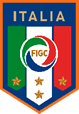 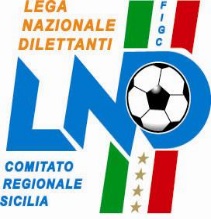       Lega Nazionale DilettantiCOMITATO REGIONALE SICILIAVia Orazio Siino s.n.c., 90010 FICARAZZI - PACENTRALINO: 091.680.84.02 FAX: 091.680.84.98Indirizzo Internet: www.lnd.it   e-mail:crlnd.sicilia01@figc.it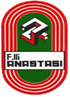 Stagione Sportiva 2017/2018     Comunicato Ufficiale n°43 del 5 settembre 2017Comunicazioni del Comitato Regionale1.1. Calendario Campionato di PromozioneGirone A.--------------------------------------------------------------.| ANDATA: 10/09/17 |                       | RITORNO:  7/01/18 || ORE...: 15:30    |   1  G I O R N A T A  | ORE....: 14:30    ||--------------------------------------------------------------|| ALTOFONTE FOOTBALL CLUB      -  CITTA DI CASTELLAMMARE       || CAMPOBELLO                   -  LIBERTAS 2010                || CASTELLAMMARE CALCIO 94      -  FOOTBALL CLUB GATTOPARDO     || CASTELTERMINI                -  NUOVA SANCIS                 || CINQUE TORRI TRAPANI         -  SERRADIFALCO                 || PARTINICAUDACE               -  DON BOSCO PARTINICO          || RAVANUSA                     -  ATLETICO RIBERA              || VALLELUNGA                   -  SALEMI 1930 F.C.             |.--------------------------------------------------------------.| ANDATA: 17/09/17 |                       | RITORNO: 14/01/18 || ORE...: 15:30    |   2  G I O R N A T A  | ORE....: 14:30    ||--------------------------------------------------------------|| ATLETICO RIBERA              -  CAMPOBELLO                   || CITTA DI CASTELLAMMARE       -  RAVANUSA                     || DON BOSCO PARTINICO          -  CASTELTERMINI                || FOOTBALL CLUB GATTOPARDO     -  ALTOFONTE FOOTBALL CLUB      || LIBERTAS 2010                -  CINQUE TORRI TRAPANI         || NUOVA SANCIS                 -  VALLELUNGA                   || SALEMI 1930 F.C.             -  CASTELLAMMARE CALCIO 94      || SERRADIFALCO                 -  PARTINICAUDACE               |.--------------------------------------------------------------.| ANDATA: 24/09/17 |                       | RITORNO: 21/01/18 || ORE...: 15:30    |   3  G I O R N A T A  | ORE....: 14:30    ||--------------------------------------------------------------|| ALTOFONTE FOOTBALL CLUB      -  SALEMI 1930 F.C.             || CAMPOBELLO                   -  RAVANUSA                     || CASTELLAMMARE CALCIO 94      -  NUOVA SANCIS                 || CASTELTERMINI                -  SERRADIFALCO                 || CINQUE TORRI TRAPANI         -  ATLETICO RIBERA              || FOOTBALL CLUB GATTOPARDO     -  CITTA DI CASTELLAMMARE       || PARTINICAUDACE               -  LIBERTAS 2010                || VALLELUNGA                   -  DON BOSCO PARTINICO          |.--------------------------------------------------------------.| ANDATA:  1/10/17 |                       | RITORNO: 28/01/18 || ORE...: 15:30    |   4  G I O R N A T A  | ORE....: 15:00    ||--------------------------------------------------------------|| ATLETICO RIBERA              -  PARTINICAUDACE               || CITTA DI CASTELLAMMARE       -  CAMPOBELLO                   || DON BOSCO PARTINICO          -  CASTELLAMMARE CALCIO 94      || LIBERTAS 2010                -  CASTELTERMINI                || NUOVA SANCIS                 -  ALTOFONTE FOOTBALL CLUB      || RAVANUSA                     -  CINQUE TORRI TRAPANI         || SALEMI 1930 F.C.             -  FOOTBALL CLUB GATTOPARDO     || SERRADIFALCO                 -  VALLELUNGA                   |.--------------------------------------------------------------.| ANDATA:  8/10/17 |                       | RITORNO:  4/02/18 || ORE...: 15:30    |   5  G I O R N A T A  | ORE....: 15:00    ||--------------------------------------------------------------|| ALTOFONTE FOOTBALL CLUB      -  DON BOSCO PARTINICO          || CASTELLAMMARE CALCIO 94      -  SERRADIFALCO                 || CASTELTERMINI                -  ATLETICO RIBERA              || CINQUE TORRI TRAPANI         -  CAMPOBELLO                   || FOOTBALL CLUB GATTOPARDO     -  NUOVA SANCIS                 || PARTINICAUDACE               -  RAVANUSA                     || SALEMI 1930 F.C.             -  CITTA DI CASTELLAMMARE       || VALLELUNGA                   -  LIBERTAS 2010                ||--------------------------------------------------------------|| ANDATA: 15/10/17 |                       | RITORNO:  7/02/18 || ORE...: 15:30    |  6  G I O R N A T A   | ORE....: 15:00    ||--------------------------------------------------------------||  ATLETICO RIBERA              -  VALLELUNGA                  ||  CAMPOBELLO                   -  PARTINICAUDACE              ||  CITTA DI CASTELLAMMARE       -  CINQUE TORRI TRAPANI        ||  DON BOSCO PARTINICO          -  FOOTBALL CLUB GATTOPARDO    ||  LIBERTAS 2010                -  CASTELLAMMARE CALCIO 94     ||  NUOVA SANCIS                 -  SALEMI 1930 F.C.            ||  RAVANUSA                     -  CASTELTERMINI               ||  SERRADIFALCO                 -  ALTOFONTE FOOTBALL CLUB     |.--------------------------------------------------------------.| ANDATA: 22/10/17 |                       | RITORNO: 11/02/18 || ORE...: 15:30    |  7  G I O R N A T A   | ORE....: 15:00    ||--------------------------------------------------------------||  ALTOFONTE FOOTBALL CLUB      -  LIBERTAS 2010               ||  CASTELLAMMARE CALCIO 94      -  ATLETICO RIBERA             ||  CASTELTERMINI                -  CAMPOBELLO                  ||  FOOTBALL CLUB GATTOPARDO     -  SERRADIFALCO                ||  NUOVA SANCIS                 -  CITTA DI CASTELLAMMARE      ||  PARTINICAUDACE               -  CINQUE TORRI TRAPANI        ||  SALEMI 1930 F.C.             -  DON BOSCO PARTINICO         ||  VALLELUNGA                   -  RAVANUSA                    |.--------------------------------------------------------------.| ANDATA: 29/10/17 |                       | RITORNO: 18/02/18 || ORE...: 14:30    |  8  G I O R N A T A   | ORE....: 15:00    ||--------------------------------------------------------------||  ATLETICO RIBERA              -  ALTOFONTE FOOTBALL CLUB     ||  CAMPOBELLO                   -  VALLELUNGA                  ||  CINQUE TORRI TRAPANI         -  CASTELTERMINI               ||  CITTA DI CASTELLAMMARE       -  PARTINICAUDACE              ||  DON BOSCO PARTINICO          -  NUOVA SANCIS                ||  LIBERTAS 2010                -  FOOTBALL CLUB GATTOPARDO    ||  RAVANUSA                     -  CASTELLAMMARE CALCIO 94     ||  SERRADIFALCO                 -  SALEMI 1930 F.C.            |.--------------------------------------------------------------..--------------------------------------------------------------.| ANDATA:  5/11/17 |                       | RITORNO: 25/02/18 || ORE...: 14:30    |  9  G I O R N A T A   | ORE....: 15:00    ||--------------------------------------------------------------||  ALTOFONTE FOOTBALL CLUB      -  RAVANUSA                    ||  CASTELLAMMARE CALCIO 94      -  CAMPOBELLO                  ||  CASTELTERMINI                -  PARTINICAUDACE              ||  DON BOSCO PARTINICO          -  CITTA DI CASTELLAMMARE      ||  FOOTBALL CLUB GATTOPARDO     -  ATLETICO RIBERA             ||  NUOVA SANCIS                 -  SERRADIFALCO                ||  SALEMI 1930 F.C.             -  LIBERTAS 2010               ||  VALLELUNGA                   -  CINQUE TORRI TRAPANI        |.--------------------------------------------------------------.| ANDATA: 12/11/17 |                       | RITORNO:  4/03/18 || ORE...: 14:30    | 10  G I O R N A T A   | ORE....: 15:00    ||--------------------------------------------------------------||  ATLETICO RIBERA              -  SALEMI 1930 F.C.            ||  CAMPOBELLO                   -  ALTOFONTE FOOTBALL CLUB     ||  CINQUE TORRI TRAPANI         -  CASTELLAMMARE CALCIO 94     ||  CITTA DI CASTELLAMMARE       -  CASTELTERMINI               ||  LIBERTAS 2010                -  NUOVA SANCIS                ||  PARTINICAUDACE               -  VALLELUNGA                  ||  RAVANUSA                     -  FOOTBALL CLUB GATTOPARDO    ||  SERRADIFALCO                 -  DON BOSCO PARTINICO         ||--------------------------------------------------------------|| ANDATA: 19/11/17 |                       | RITORNO: 11/03/18 || ORE...: 14:30    |  11  G I O R N A T A  | ORE....: 15:00    ||--------------------------------------------------------------|| ALTOFONTE FOOTBALL CLUB      -  CINQUE TORRI TRAPANI         || CASTELLAMMARE CALCIO 94      -  PARTINICAUDACE               || DON BOSCO PARTINICO          -  LIBERTAS 2010                || FOOTBALL CLUB GATTOPARDO     -  CAMPOBELLO                   || NUOVA SANCIS                 -  ATLETICO RIBERA              || SALEMI 1930 F.C.             -  RAVANUSA                     || SERRADIFALCO                 -  CITTA DI CASTELLAMMARE       || VALLELUNGA                   -  CASTELTERMINI                |.--------------------------------------------------------------.| ANDATA: 26/11/17 |                       | RITORNO: 18/03/18 || ORE...: 14:30    |  12  G I O R N A T A  | ORE....: 15:00    ||--------------------------------------------------------------|| ATLETICO RIBERA              -  DON BOSCO PARTINICO          || CAMPOBELLO                   -  SALEMI 1930 F.C.             || CASTELTERMINI                -  CASTELLAMMARE CALCIO 94      || CINQUE TORRI TRAPANI         -  FOOTBALL CLUB GATTOPARDO     || CITTA DI CASTELLAMMARE       -  VALLELUNGA                   || LIBERTAS 2010                -  SERRADIFALCO                 || PARTINICAUDACE               -  ALTOFONTE FOOTBALL CLUB      || RAVANUSA                     -  NUOVA SANCIS                 |.--------------------------------------------------------------.| ANDATA:  3/12/17 |                       | RITORNO:  8/04/18 || ORE...: 14:30    |  13  G I O R N A T A  | ORE....: 16:00    ||--------------------------------------------------------------|| ALTOFONTE FOOTBALL CLUB      -  CASTELTERMINI                || CASTELLAMMARE CALCIO 94      -  VALLELUNGA                   || DON BOSCO PARTINICO          -  RAVANUSA                     || FOOTBALL CLUB GATTOPARDO     -  PARTINICAUDACE               || LIBERTAS 2010                -  CITTA DI CASTELLAMMARE       || NUOVA SANCIS                 -  CAMPOBELLO                   || SALEMI 1930 F.C.             -  CINQUE TORRI TRAPANI         || SERRADIFALCO                 -  ATLETICO RIBERA              |.--------------------------------------------------------------..--------------------------------------------------------------.| ANDATA: 10/12/17 |                       | RITORNO: 15/04/18 || ORE...: 14:30    |  14  G I O R N A T A  | ORE....: 16:00    ||--------------------------------------------------------------|| ATLETICO RIBERA              -  LIBERTAS 2010                || CAMPOBELLO                   -  DON BOSCO PARTINICO          || CASTELLAMMARE CALCIO 94      -  CITTA DI CASTELLAMMARE       || CASTELTERMINI                -  FOOTBALL CLUB GATTOPARDO     || CINQUE TORRI TRAPANI         -  NUOVA SANCIS                 || PARTINICAUDACE               -  SALEMI 1930 F.C.             || RAVANUSA                     -  SERRADIFALCO                 || VALLELUNGA                   -  ALTOFONTE FOOTBALL CLUB      |.--------------------------------------------------------------.| ANDATA: 17/12/17 |                       | RITORNO: 22/04/18 || ORE...: 14:30    |  15  G I O R N A T A  | ORE....: 16:30    ||--------------------------------------------------------------|| ALTOFONTE FOOTBALL CLUB      -  CASTELLAMMARE CALCIO 94      || CITTA DI CASTELLAMMARE       -  ATLETICO RIBERA              || DON BOSCO PARTINICO          -  CINQUE TORRI TRAPANI         || FOOTBALL CLUB GATTOPARDO     -  VALLELUNGA                   || LIBERTAS 2010                -  RAVANUSA                     || NUOVA SANCIS                 -  PARTINICAUDACE               || SALEMI 1930 F.C.             -  CASTELTERMINI                || SERRADIFALCO                 -  CAMPOBELLO                   ||--------------------------------------------------------------|*---------------------------*                                                     *-----------------------------------------------*|                   |       **   E L E N C O     C A M P I     D A    G I O C O  **                                               || COMITATO          |                                                                                                             || SICILIA           |       **    PROMOZIONE                         GIRONE:   A                                                  ||---------------------------------------------------------------------------------------------------------------------------------| | SOCIETA'                             | CAMPO| DENOMINAZIONE CAMPO             LOCALITA' CAMPO              |  GIORNATA  |  ORA  | |--------------------------------------|------|--------------------------------------------------------------|------------|-------| |                                      |      |                                                              |            |       || ALTOFONTE FOOTBALL CLUB              |   25 | COMUNALE                        ALTOFONTE                    |            |       | |                                      |      |                                                              |            |       | | ATLETICO RIBERA                      |   50 | COMUNALE NINO NOVARA            RIBERA                       |            |       | |                                      |      |                                                              |            |       | | CAMPOBELLO                           |  224 | PAOLO MARINO                    CASTELVETRANO                |            |       | |                                      |      |                                                              |            |       | | CASTELLAMMARE CALCIO 94              |  223 | G.MATRANGA                      CASTELLAMMARE DEL GOLFO      |            |       | |                                      |      |                                                              |            |       | | CASTELTERMINI                        |  130 | COMUNALE                        CASTELTERMINI                |            |       | |                                      |      |                                                              |            |       | | CINQUE TORRI TRAPANI                 |  227 | VILLA MOKARTA                   ERICE                        |            |       | |                                      |      |                                                              |            |       | | CITTA DI CASTELLAMMARE               |  223 | G.MATRANGA                      CASTELLAMMARE DEL GOLFO      |            |       | |                                      |      |                                                              |            |       | | DON BOSCO PARTINICO                  |  300 | COMUNALE G.LA FRANCA            PARTINICO                    |            |       | |                                      |      |                                                              |            |       | | FOOTBALL CLUB GATTOPARDO             |   44 | COMUNALE                        PALMA DI MONTECHIARO         |            |       | |                                      |      |                                                              |            |       | | LIBERTAS 2010                        |   47 | GIUSEPPE LA MANTIA              RACALMUTO                    |            |       | |                                      |      |                                                              |            |       | | NUOVA SANCIS                         |  255 | LOUIS RIBOLLA                   PALERMO                      |            |       | |                                      |      |                                                              |            |       | | PARTINICAUDACE                       |  252 | SANTOCANALE                     PALERMO                      |            |       | |                                      |      |                                                              |            |       | | RAVANUSA                             |   49 | SARACENO                        RAVANUSA                     |            |       | |                                      |      |                                                              |            |       | | SALEMI 1930 F.C.                     |  242 | COMUNALE SAN GIACOMO            SALEMI C.DA S.GIACOMO        |            | 15:00 | |                                      |      |                                                              |            |       | | SERRADIFALCO                         |  167 | VALENTINO MAZZOLA               SAN CATALDO                  |            |       | |                                      |      |                                                              |            |       | | VALLELUNGA                           |  172 | COMUNALE                        VALLELUNGA PRATAMENO         |            |       | |                                      |      |                                                              |            |       | |--------------------------------------|------|--------------------------------------------------------------|------------|-------| Girone B.--------------------------------------------------------------.| ANDATA: 10/09/17 |                       | RITORNO:  7/01/18 || ORE...: 15:30    |   1  G I O R N A T A  | ORE....: 14:30    ||--------------------------------------------------------------|| ACQUEDOLCESE                 -  REAL FINALE                  || CITTA DI GANGI               -  PRO TONNARELLA               || GERACI                       -  DON CARLO MISILMERI          || LASCARI                      -  BAGHERIA CITTA DELLEVILLE    || POLISPORTIVA GIOIOSA         -  GANGI CALCIO                 || SANTANGIOLESE                -  FOLGORE SANT AGATA           || STEFANESE CALCIO             -  SINAGRA CALCIO               || VILLABATE                    -  L INIZIATIVA                 |.--------------------------------------------------------------.| ANDATA: 17/09/17 |                       | RITORNO: 14/01/18 || ORE...: 15:30    |   2  G I O R N A T A  | ORE....: 14:30    ||--------------------------------------------------------------|| BAGHERIA CITTA DELLEVILLE    -  ACQUEDOLCESE                 || DON CARLO MISILMERI          -  SANTANGIOLESE                || FOLGORE SANT AGATA           -  POLISPORTIVA GIOIOSA         || GANGI CALCIO                 -  VILLABATE                    || L INIZIATIVA                 -  LASCARI                      || PRO TONNARELLA               -  STEFANESE CALCIO             || REAL FINALE                  -  CITTA DI GANGI               || SINAGRA CALCIO               -  GERACI                       |.--------------------------------------------------------------.| ANDATA: 24/09/17 |                       | RITORNO: 21/01/18 || ORE...: 15:30    |   3  G I O R N A T A  | ORE....: 14:30    ||--------------------------------------------------------------|| CITTA DI GANGI               -  ACQUEDOLCESE                 || GERACI                       -  PRO TONNARELLA               || L INIZIATIVA                 -  BAGHERIA CITTA DELLEVILLE    || LASCARI                      -  GANGI CALCIO                 || POLISPORTIVA GIOIOSA         -  DON CARLO MISILMERI          || SANTANGIOLESE                -  SINAGRA CALCIO               || STEFANESE CALCIO             -  REAL FINALE                  || VILLABATE                    -  FOLGORE SANT AGATA           |.--------------------------------------------------------------.| ANDATA:  1/10/17 |                       | RITORNO: 28/01/18 || ORE...: 15:30    |   4  G I O R N A T A  | ORE....: 15:00    ||--------------------------------------------------------------|| ACQUEDOLCESE                 -  STEFANESE CALCIO             || BAGHERIA CITTA DELLEVILLE    -  CITTA DI GANGI               || DON CARLO MISILMERI          -  VILLABATE                    || FOLGORE SANT AGATA           -  LASCARI                      || GANGI CALCIO                 -  L INIZIATIVA                 || PRO TONNARELLA               -  SANTANGIOLESE                || REAL FINALE                  -  GERACI                       || SINAGRA CALCIO               -  POLISPORTIVA GIOIOSA         |.--------------------------------------------------------------.| ANDATA:  8/10/17 |                       | RITORNO:  4/02/18 || ORE...: 15:30    |   5  G I O R N A T A  | ORE....: 15:00    ||--------------------------------------------------------------|| GANGI CALCIO                 -  BAGHERIA CITTA DELLEVILLE    || GERACI                       -  ACQUEDOLCESE                 || L INIZIATIVA                 -  FOLGORE SANT AGATA           || LASCARI                      -  DON CARLO MISILMERI          || POLISPORTIVA GIOIOSA         -  PRO TONNARELLA               || SANTANGIOLESE                -  REAL FINALE                  || STEFANESE CALCIO             -  CITTA DI GANGI               || VILLABATE                    -  SINAGRA CALCIO               ||--------------------------------------------------------------|.--------------------------------------------------------------.| ANDATA: 15/10/17 |                       | RITORNO:  7/02/18 || ORE...: 15:30    |  6  G I O R N A T A   | ORE....: 15:00    ||--------------------------------------------------------------||  ACQUEDOLCESE                 -  SANTANGIOLESE               ||  BAGHERIA CITTA DELLEVILLE    -  STEFANESE CALCIO            ||  CITTA DI GANGI               -  GERACI                      ||  DON CARLO MISILMERI          -  L INIZIATIVA                ||  FOLGORE SANT AGATA           -  GANGI CALCIO                ||  PRO TONNARELLA               -  VILLABATE                   ||  REAL FINALE                  -  POLISPORTIVA GIOIOSA        ||  SINAGRA CALCIO               -  LASCARI                     |.--------------------------------------------------------------.| ANDATA: 22/10/17 |                       | RITORNO: 11/02/18 || ORE...: 15:30    |  7  G I O R N A T A   | ORE....: 15:00    ||--------------------------------------------------------------||  FOLGORE SANT AGATA           -  BAGHERIA CITTA DELLEVILLE   ||  GANGI CALCIO                 -  DON CARLO MISILMERI         ||  GERACI                       -  STEFANESE CALCIO            ||  L INIZIATIVA                 -  SINAGRA CALCIO              ||  LASCARI                      -  PRO TONNARELLA              ||  POLISPORTIVA GIOIOSA         -  ACQUEDOLCESE                ||  SANTANGIOLESE                -  CITTA DI GANGI              ||  VILLABATE                    -  REAL FINALE                 |.--------------------------------------------------------------.| ANDATA: 29/10/17 |                       | RITORNO: 18/02/18 || ORE...: 14:30    |  8  G I O R N A T A   | ORE....: 15:00    ||--------------------------------------------------------------||  ACQUEDOLCESE                 -  VILLABATE                   ||  BAGHERIA CITTA DELLEVILLE    -  GERACI                      ||  CITTA DI GANGI               -  POLISPORTIVA GIOIOSA        ||  DON CARLO MISILMERI          -  FOLGORE SANT AGATA          ||  PRO TONNARELLA               -  L INIZIATIVA                ||  REAL FINALE                  -  LASCARI                     ||  SINAGRA CALCIO               -  GANGI CALCIO                ||  STEFANESE CALCIO             -  SANTANGIOLESE               |.--------------------------------------------------------------.| ANDATA:  5/11/17 |                       | RITORNO: 25/02/18 || ORE...: 14:30    |  9  G I O R N A T A   | ORE....: 15:00    ||--------------------------------------------------------------||  DON CARLO MISILMERI          -  BAGHERIA CITTA DELLEVILLE   ||  FOLGORE SANT AGATA           -  SINAGRA CALCIO              ||  GANGI CALCIO                 -  PRO TONNARELLA              ||  L INIZIATIVA                 -  REAL FINALE                 ||  LASCARI                      -  ACQUEDOLCESE                ||  POLISPORTIVA GIOIOSA         -  STEFANESE CALCIO            ||  SANTANGIOLESE                -  GERACI                      ||  VILLABATE                    -  CITTA DI GANGI              |.--------------------------------------------------------------.| ANDATA: 12/11/17 |                       | RITORNO:  4/03/18 || ORE...: 14:30    | 10  G I O R N A T A   | ORE....: 15:00    ||--------------------------------------------------------------||  ACQUEDOLCESE                 -  L INIZIATIVA                ||  BAGHERIA CITTA DELLEVILLE    -  SANTANGIOLESE               ||  CITTA DI GANGI               -  LASCARI                     ||  GERACI                       -  POLISPORTIVA GIOIOSA        ||  PRO TONNARELLA               -  FOLGORE SANT AGATA          ||  REAL FINALE                  -  GANGI CALCIO                ||  SINAGRA CALCIO               -  DON CARLO MISILMERI         ||  STEFANESE CALCIO             -  VILLABATE                   ||--------------------------------------------------------------|.--------------------------------------------------------------.| ANDATA: 19/11/17 |                       | RITORNO: 11/03/18 || ORE...: 14:30    |  11  G I O R N A T A  | ORE....: 15:00    ||--------------------------------------------------------------|| DON CARLO MISILMERI          -  PRO TONNARELLA               || FOLGORE SANT AGATA           -  REAL FINALE                  || GANGI CALCIO                 -  ACQUEDOLCESE                 || L INIZIATIVA                 -  CITTA DI GANGI               || LASCARI                      -  STEFANESE CALCIO             || POLISPORTIVA GIOIOSA         -  SANTANGIOLESE                || SINAGRA CALCIO               -  BAGHERIA CITTA DELLEVILLE    || VILLABATE                    -  GERACI                       |.--------------------------------------------------------------.| ANDATA: 26/11/17 |                       | RITORNO: 18/03/18 || ORE...: 14:30    |  12  G I O R N A T A  | ORE....: 15:00    ||--------------------------------------------------------------|| ACQUEDOLCESE                 -  FOLGORE SANT AGATA           || BAGHERIA CITTA DELLEVILLE    -  POLISPORTIVA GIOIOSA         || CITTA DI GANGI               -  GANGI CALCIO                 || GERACI                       -  LASCARI                      || PRO TONNARELLA               -  SINAGRA CALCIO               || REAL FINALE                  -  DON CARLO MISILMERI          || SANTANGIOLESE                -  VILLABATE                    || STEFANESE CALCIO             -  L INIZIATIVA                 |.--------------------------------------------------------------.| ANDATA:  3/12/17 |                       | RITORNO:  8/04/18 || ORE...: 14:30    |  13  G I O R N A T A  | ORE....: 16:00    ||--------------------------------------------------------------|| DON CARLO MISILMERI          -  ACQUEDOLCESE                 || FOLGORE SANT AGATA           -  CITTA DI GANGI               || GANGI CALCIO                 -  STEFANESE CALCIO             || L INIZIATIVA                 -  GERACI                       || LASCARI                      -  SANTANGIOLESE                || PRO TONNARELLA               -  BAGHERIA CITTA DELLEVILLE    || SINAGRA CALCIO               -  REAL FINALE                  || VILLABATE                    -  POLISPORTIVA GIOIOSA         |.--------------------------------------------------------------.| ANDATA: 10/12/17 |                       | RITORNO: 15/04/18 || ORE...: 14:30    |  14  G I O R N A T A  | ORE....: 16:00    ||--------------------------------------------------------------|| ACQUEDOLCESE                 -  SINAGRA CALCIO               || CITTA DI GANGI               -  DON CARLO MISILMERI          || GERACI                       -  GANGI CALCIO                 || POLISPORTIVA GIOIOSA         -  LASCARI                      || REAL FINALE                  -  PRO TONNARELLA               || SANTANGIOLESE                -  L INIZIATIVA                 || STEFANESE CALCIO             -  FOLGORE SANT AGATA           || VILLABATE                    -  BAGHERIA CITTA DELLEVILLE    |.--------------------------------------------------------------.| ANDATA: 17/12/17 |                       | RITORNO: 22/04/18 || ORE...: 14:30    |  15  G I O R N A T A  | ORE....: 16:30    ||--------------------------------------------------------------|| BAGHERIA CITTA DELLEVILLE    -  REAL FINALE                  || DON CARLO MISILMERI          -  STEFANESE CALCIO             || FOLGORE SANT AGATA           -  GERACI                       || GANGI CALCIO                 -  SANTANGIOLESE                || L INIZIATIVA                 -  POLISPORTIVA GIOIOSA         || LASCARI                      -  VILLABATE                    || PRO TONNARELLA               -  ACQUEDOLCESE                 || SINAGRA CALCIO               -  CITTA DI GANGI               ||--------------------------------------------------------------|*---------------------------*                                                     *-----------------------------------------------*|                   |       **   E L E N C O     C A M P I     D A    G I O C O  **                                               || COMITATO          |                                                                                                             || SICILIA           |       **    PROMOZIONE                         GIRONE:   B                                                  ||---------------------------------------------------------------------------------------------------------------------------------|| SOCIETA'                             | CAMPO| DENOMINAZIONE CAMPO             LOCALITA' CAMPO              |  GIORNATA  |  ORA  ||--------------------------------------|------|--------------------------------------------------------------|------------|-------||                                      |      |                                                              |            |       || ACQUEDOLCESE                         |  320 | COMUNALE NINO SCAFFIDI          ACQUEDOLCI                   |            |       ||                                      |      |                                                              |            |       || BAGHERIA CITTA DELLEVILLE            |  269 | COMUNALE                        BAGHERIA                     |            |       ||                                      |      |                                                              |            |       || CITTA DI GANGI                       |  289 | COMUNALE F.SCO RAIMONDI         GANGI                        |            |       ||                                      |      |                                                              |            |       || DON CARLO MISILMERI                  |  297 | COMUNALE                        MISILMERI                    |            |       ||                                      |      |                                                              |            |       || FOLGORE SANT AGATA                   |  390 | COMUNALE B. FRESINA             SANT'AGATA DI MILITELLO      |            |       ||                                      |      |                                                              |            |       || GANGI CALCIO                         |  289 | COMUNALE F.SCO RAIMONDI         GANGI                        |            |       ||                                      |      |                                                              |            |       || GERACI                               |  463 | COMUNALE - FASANO'              PETRALIA SOPRANA             |            |       ||                                      |      |                                                              |            |       || L INIZIATIVA                         |  396 | COMUNALE                        SAN PIERO PATTI              |            |       ||                                      |      |                                                              |            |       || LASCARI                              |   26 | COMUNALE MARTINO ILARDO         LASCARI                      |            |       ||                                      |      |                                                              |            |       || POLISPORTIVA GIOIOSA                 |  346 | COMUNALE                        GIOIOSA MAREA                |            | 15:00 ||                                      |      |                                                              |            |       || PRO TONNARELLA                       |  441 | TONNARELLA-PORTOROSA            FURNARI                      |            |       ||                                      |      |                                                              |            |       || REAL FINALE                          |  461 | COMUNALE                        POLLINA                      |            | 15:00 ||                                      |      |                                                              |            |       || SANTANGIOLESE                        |   23 | COMUNALE                        SANT ANGELO DI BROLO         |            | 15:00 ||                                      |      |                                                              |            |       || SINAGRA CALCIO                       |  403 | COMUNALE                        SINAGRA                      |   SABATO   |       ||                                      |      |                                                              |            |       || STEFANESE CALCIO                     |  400 | COMUNALE                        SANTO STEFANO DI CAMASTRA    |   SABATO   |       ||                                      |      |                                                              |            |       || VILLABATE                            |   27 | COMUNALE                        VILLABATE                    |            |       ||                                      |      |                                                              |            |       ||--------------------------------------|------|--------------------------------------------------------------|------------|-------|Girone C.--------------------------------------------------------------.| ANDATA: 10/09/17 |                       | RITORNO:  7/01/18 || ORE...: 15:30    |   1  G I O R N A T A  | ORE....: 14:30    ||--------------------------------------------------------------|| FC ACI S.ANTONIO CALCIO      -  CITTA DI MASCALUCIA          || GIARDINI NAXOS               -  JONICA F.C.                  || MESSANA 1966                 -  SPORTING TRECASTAGNI FC      || MESSINA SUD A.S.D.           -  MILO                         || REAL ROMETTA                 -  TIRRENIA CALCIO              || SPORTING VIAGRANDE           -  GESCAL                       || TERME VIGLIATORE             -  LINERI MISTERBIANCO          || TORREGROTTA                  -  MERI                         |.--------------------------------------------------------------.| ANDATA: 17/09/17 |                       | RITORNO: 14/01/18 || ORE...: 15:30    |   2  G I O R N A T A  | ORE....: 14:30    ||--------------------------------------------------------------|| CITTA DI MASCALUCIA          -  MESSINA SUD A.S.D.           || GESCAL                       -  REAL ROMETTA                 || JONICA F.C.                  -  TERME VIGLIATORE             || LINERI MISTERBIANCO          -  SPORTING VIAGRANDE           || MERI                         -  GIARDINI NAXOS               || MILO                         -  MESSANA 1966                 || SPORTING TRECASTAGNI FC      -  TORREGROTTA                  || TIRRENIA CALCIO              -  FC ACI S.ANTONIO CALCIO      |.--------------------------------------------------------------.| ANDATA: 24/09/17 |                       | RITORNO: 21/01/18 || ORE...: 15:30    |   3  G I O R N A T A  | ORE....: 14:30    ||--------------------------------------------------------------|| FC ACI S.ANTONIO CALCIO      -  GESCAL                       || GIARDINI NAXOS               -  SPORTING TRECASTAGNI FC      || MESSANA 1966                 -  MESSINA SUD A.S.D.           || REAL ROMETTA                 -  LINERI MISTERBIANCO          || SPORTING VIAGRANDE           -  JONICA F.C.                  || TERME VIGLIATORE             -  MERI                         || TIRRENIA CALCIO              -  CITTA DI MASCALUCIA          || TORREGROTTA                  -  MILO                         |.--------------------------------------------------------------.| ANDATA:  1/10/17 |                       | RITORNO: 28/01/18 || ORE...: 15:30    |   4  G I O R N A T A  | ORE....: 15:00    ||--------------------------------------------------------------|| CITTA DI MASCALUCIA          -  MESSANA 1966                 || GESCAL                       -  TIRRENIA CALCIO              || JONICA F.C.                  -  REAL ROMETTA                 || LINERI MISTERBIANCO          -  FC ACI S.ANTONIO CALCIO      || MERI                         -  SPORTING VIAGRANDE           || MESSINA SUD A.S.D.           -  TORREGROTTA                  || MILO                         -  GIARDINI NAXOS               || SPORTING TRECASTAGNI FC      -  TERME VIGLIATORE             |.--------------------------------------------------------------.| ANDATA:  8/10/17 |                       | RITORNO:  4/02/18 || ORE...: 15:30    |   5  G I O R N A T A  | ORE....: 15:00    ||--------------------------------------------------------------|| FC ACI S.ANTONIO CALCIO      -  JONICA F.C.                  || GESCAL                       -  CITTA DI MASCALUCIA          || GIARDINI NAXOS               -  MESSINA SUD A.S.D.           || REAL ROMETTA                 -  MERI                         || SPORTING VIAGRANDE           -  SPORTING TRECASTAGNI FC      || TERME VIGLIATORE             -  MILO                         || TIRRENIA CALCIO              -  LINERI MISTERBIANCO          || TORREGROTTA                  -  MESSANA 1966                 ||--------------------------------------------------------------|.--------------------------------------------------------------.| ANDATA: 15/10/17 |                       | RITORNO:  7/02/18 || ORE...: 15:30    |  6  G I O R N A T A   | ORE....: 15:00    ||--------------------------------------------------------------||  CITTA DI MASCALUCIA          -  TORREGROTTA                 ||  JONICA F.C.                  -  TIRRENIA CALCIO             ||  LINERI MISTERBIANCO          -  GESCAL                      ||  MERI                         -  FC ACI S.ANTONIO CALCIO     ||  MESSANA 1966                 -  GIARDINI NAXOS              ||  MESSINA SUD A.S.D.           -  TERME VIGLIATORE            ||  MILO                         -  SPORTING VIAGRANDE          ||  SPORTING TRECASTAGNI FC      -  REAL ROMETTA                |.--------------------------------------------------------------.| ANDATA: 22/10/17 |                       | RITORNO: 11/02/18 || ORE...: 15:30    |  7  G I O R N A T A   | ORE....: 15:00    ||--------------------------------------------------------------||  FC ACI S.ANTONIO CALCIO      -  SPORTING TRECASTAGNI FC     ||  GESCAL                       -  JONICA F.C.                 ||  GIARDINI NAXOS               -  TORREGROTTA                 ||  LINERI MISTERBIANCO          -  CITTA DI MASCALUCIA         ||  REAL ROMETTA                 -  MILO                        ||  SPORTING VIAGRANDE           -  MESSINA SUD A.S.D.          ||  TERME VIGLIATORE             -  MESSANA 1966                ||  TIRRENIA CALCIO              -  MERI                        |.--------------------------------------------------------------.| ANDATA: 29/10/17 |                       | RITORNO: 18/02/18 || ORE...: 14:30    |  8  G I O R N A T A   | ORE....: 15:00    ||--------------------------------------------------------------||  CITTA DI MASCALUCIA          -  GIARDINI NAXOS              ||  JONICA F.C.                  -  LINERI MISTERBIANCO         ||  MERI                         -  GESCAL                      ||  MESSANA 1966                 -  SPORTING VIAGRANDE          ||  MESSINA SUD A.S.D.           -  REAL ROMETTA                ||  MILO                         -  FC ACI S.ANTONIO CALCIO     ||  SPORTING TRECASTAGNI FC      -  TIRRENIA CALCIO             ||  TORREGROTTA                  -  TERME VIGLIATORE            |.--------------------------------------------------------------.| ANDATA:  5/11/17 |                       | RITORNO: 25/02/18 || ORE...: 14:30    |  9  G I O R N A T A   | ORE....: 15:00    ||--------------------------------------------------------------||  FC ACI S.ANTONIO CALCIO      -  MESSINA SUD A.S.D.          ||  GESCAL                       -  SPORTING TRECASTAGNI FC     ||  JONICA F.C.                  -  CITTA DI MASCALUCIA         ||  LINERI MISTERBIANCO          -  MERI                        ||  REAL ROMETTA                 -  MESSANA 1966                ||  SPORTING VIAGRANDE           -  TORREGROTTA                 ||  TERME VIGLIATORE             -  GIARDINI NAXOS              ||  TIRRENIA CALCIO              -  MILO                        |.--------------------------------------------------------------.| ANDATA: 12/11/17 |                       | RITORNO:  4/03/18 || ORE...: 14:30    | 10  G I O R N A T A   | ORE....: 15:00    ||--------------------------------------------------------------||  CITTA DI MASCALUCIA          -  TERME VIGLIATORE            ||  GIARDINI NAXOS               -  SPORTING VIAGRANDE          ||  MERI                         -  JONICA F.C.                 ||  MESSANA 1966                 -  FC ACI S.ANTONIO CALCIO     ||  MESSINA SUD A.S.D.           -  TIRRENIA CALCIO             ||  MILO                         -  GESCAL                      ||  SPORTING TRECASTAGNI FC      -  LINERI MISTERBIANCO         ||  TORREGROTTA                  -  REAL ROMETTA                ||--------------------------------------------------------------|.--------------------------------------------------------------.| ANDATA: 19/11/17 |                       | RITORNO: 11/03/18 || ORE...: 14:30    |  11  G I O R N A T A  | ORE....: 15:00    ||--------------------------------------------------------------|| FC ACI S.ANTONIO CALCIO      -  TORREGROTTA                  || GESCAL                       -  MESSINA SUD A.S.D.           || JONICA F.C.                  -  SPORTING TRECASTAGNI FC      || LINERI MISTERBIANCO          -  MILO                         || MERI                         -  CITTA DI MASCALUCIA          || REAL ROMETTA                 -  GIARDINI NAXOS               || SPORTING VIAGRANDE           -  TERME VIGLIATORE             || TIRRENIA CALCIO              -  MESSANA 1966                 |.--------------------------------------------------------------.| ANDATA: 26/11/17 |                       | RITORNO: 18/03/18 || ORE...: 14:30    |  12  G I O R N A T A  | ORE....: 15:00    ||--------------------------------------------------------------|| CITTA DI MASCALUCIA          -  SPORTING VIAGRANDE           || GIARDINI NAXOS               -  FC ACI S.ANTONIO CALCIO      || MESSANA 1966                 -  GESCAL                       || MESSINA SUD A.S.D.           -  LINERI MISTERBIANCO          || MILO                         -  JONICA F.C.                  || SPORTING TRECASTAGNI FC      -  MERI                         || TERME VIGLIATORE             -  REAL ROMETTA                 || TORREGROTTA                  -  TIRRENIA CALCIO              |.--------------------------------------------------------------.| ANDATA:  3/12/17 |                       | RITORNO:  8/04/18 || ORE...: 14:30    |  13  G I O R N A T A  | ORE....: 16:00    ||--------------------------------------------------------------|| FC ACI S.ANTONIO CALCIO      -  TERME VIGLIATORE             || GESCAL                       -  TORREGROTTA                  || JONICA F.C.                  -  MESSINA SUD A.S.D.           || LINERI MISTERBIANCO          -  MESSANA 1966                 || MERI                         -  MILO                         || REAL ROMETTA                 -  SPORTING VIAGRANDE           || SPORTING TRECASTAGNI FC      -  CITTA DI MASCALUCIA          || TIRRENIA CALCIO              -  GIARDINI NAXOS               |.--------------------------------------------------------------.| ANDATA: 10/12/17 |                       | RITORNO: 15/04/18 || ORE...: 14:30    |  14  G I O R N A T A  | ORE....: 16:00    ||--------------------------------------------------------------|| GIARDINI NAXOS               -  GESCAL                       || MESSANA 1966                 -  JONICA F.C.                  || MESSINA SUD A.S.D.           -  MERI                         || MILO                         -  SPORTING TRECASTAGNI FC      || REAL ROMETTA                 -  CITTA DI MASCALUCIA          || SPORTING VIAGRANDE           -  FC ACI S.ANTONIO CALCIO      || TERME VIGLIATORE             -  TIRRENIA CALCIO              || TORREGROTTA                  -  LINERI MISTERBIANCO          |.--------------------------------------------------------------.| ANDATA: 17/12/17 |                       | RITORNO: 22/04/18 || ORE...: 14:30    |  15  G I O R N A T A  | ORE....: 16:30    ||--------------------------------------------------------------|| CITTA DI MASCALUCIA          -  MILO                         || FC ACI S.ANTONIO CALCIO      -  REAL ROMETTA                 || GESCAL                       -  TERME VIGLIATORE             || JONICA F.C.                  -  TORREGROTTA                  || LINERI MISTERBIANCO          -  GIARDINI NAXOS               || MERI                         -  MESSANA 1966                 || SPORTING TRECASTAGNI FC      -  MESSINA SUD A.S.D.           || TIRRENIA CALCIO              -  SPORTING VIAGRANDE           ||--------------------------------------------------------------|*---------------------------*                                                     *-----------------------------------------------*|                   |       **   E L E N C O     C A M P I     D A    G I O C O  **                                               || COMITATO          |                                                                                                             || SICILIA           |       **    PROMOZIONE                         GIRONE:   C                                                  ||---------------------------------------------------------------------------------------------------------------------------------| | SOCIETA'                             | CAMPO| DENOMINAZIONE CAMPO             LOCALITA' CAMPO              |  GIORNATA  |  ORA  | |--------------------------------------|------|--------------------------------------------------------------|------------|-------| |                                      |      |                                                              |            |       || CITTA DI MASCALUCIA                  |   96 | BONAIUTO SOMMA                  MASCALUCIA                   |   SABATO   | 15:00 | |                                      |      |                                                              |            |       | | FC ACI S.ANTONIO CALCIO              |   60 | COMUNALE                        ACI S.ANTONIO                |            |       | |                                      |      |                                                              |            |       | | GESCAL                               |  359 | MARULLO-BISCONTE.               MESSINA                      |   SABATO   | 14:30 | |                                      |      |                                                              |            |       | | GIARDINI NAXOS                       |  345 | COMUNALE                        GIARDINI NAXOS               |   SABATO   |       | |                                      |      |                                                              |            |       | | JONICA F.C.                          |  399 | COMUNALE                        SANTA TERESA DI RIVA         |            | 15:00 | |                                      |      |                                                              |            |       | | LINERI MISTERBIANCO                  |   10 | TORUCCIO LA PIANA               MISTERBIANCO                 |   SABATO   | 15:00 | |                                      |      |                                                              |            |       | | MERI                                 |  357 | COMUNALE                        MERI                         |            |       | |                                      |      |                                                              |            |       | | MESSANA 1966                         |  359 | MARULLO-BISCONTE.               MESSINA                      |   SABATO   |       | |                                      |      |                                                              |            |       | | MESSINA SUD A.S.D.                   | 1206 | CS MESSINA SUD                  MESSINA                      |   SABATO   |       | |                                      |      |                                                              |            |       | | MILO                                 |   78 | ROSSI ANGELO                    FIUMEFREDDO DI SICILIA       |   SABATO   |       | |                                      |      |                                                              |            |       | | REAL ROMETTA                         |  380 | FILARI DI ROMETTA MAREA         ROMETTA MAREA                |   SABATO   |       | |                                      |      |                                                              |            |       | | SPORTING TRECASTAGNI FC              |  112 | LA CARLINA                      TRECASTAGNI                  |            |       | |                                      |      |                                                              |            |       | | SPORTING VIAGRANDE                   |  114 | COMUNALE F. RUSSO               VIAGRANDE                    |            |       | |                                      |      |                                                              |            |       | | TERME VIGLIATORE                     |  406 | COMUNALE                        TERME VIGLIATORE             |   SABATO   |       | |                                      |      |                                                              |            |       | | TIRRENIA CALCIO                      |  382 | COMUNALE-GIAMMORO               PACE DEL MELA                |   SABATO   |       | |                                      |      |                                                              |            |       | | TORREGROTTA                          |  407 | COMUNALE                        TORREGROTTA                  |            |       | |                                      |      |                                                              |            |       | |--------------------------------------|------|--------------------------------------------------------------|------------|-------| Girone D.--------------------------------------------------------------.| ANDATA: 10/09/17 |                       | RITORNO:  7/01/18 || ORE...: 15:30    |   1  G I O R N A T A  | ORE....: 14:30    ||--------------------------------------------------------------|| CARLENTINI CALCIO            -  SPORTING EUBEA               || FOOTBALL CLUB MOTTA S.A.     -  FLORIDIA                     || MEGARA CLUB AUGUSTA 2008     -  ENNA CALCIO S.C.S.D.         || MISTERBIANCO                 -  SPORTING AUGUSTA             || NEW MODICA CALCIO            -  SPORTING PRIOLO              || REAL SIRACUSA BELVEDERE      -  FRIGINTINI                   || RINASCITANETINA 2008         -  ERG S.R.L.                   || SANTA CROCE                  -  MARINA DI RAGUSA             |.--------------------------------------------------------------.| ANDATA: 17/09/17 |                       | RITORNO: 14/01/18 || ORE...: 15:30    |   2  G I O R N A T A  | ORE....: 14:30    ||--------------------------------------------------------------|| ENNA CALCIO S.C.S.D.         -  REAL SIRACUSA BELVEDERE      || ERG S.R.L.                   -  FOOTBALL CLUB MOTTA S.A.     || FLORIDIA                     -  NEW MODICA CALCIO            || FRIGINTINI                   -  CARLENTINI CALCIO            || MARINA DI RAGUSA             -  MEGARA CLUB AUGUSTA 2008     || SPORTING AUGUSTA             -  SANTA CROCE                  || SPORTING EUBEA               -  RINASCITANETINA 2008         || SPORTING PRIOLO              -  MISTERBIANCO                 |.--------------------------------------------------------------.| ANDATA: 24/09/17 |                       | RITORNO: 21/01/18 || ORE...: 15:30    |   3  G I O R N A T A  | ORE....: 14:30    ||--------------------------------------------------------------|| CARLENTINI CALCIO            -  ENNA CALCIO S.C.S.D.         || MEGARA CLUB AUGUSTA 2008     -  SPORTING AUGUSTA             || MISTERBIANCO                 -  FLORIDIA                     || NEW MODICA CALCIO            -  FOOTBALL CLUB MOTTA S.A.     || REAL SIRACUSA BELVEDERE      -  MARINA DI RAGUSA             || RINASCITANETINA 2008         -  FRIGINTINI                   || SANTA CROCE                  -  SPORTING PRIOLO              || SPORTING EUBEA               -  ERG S.R.L.                   |.--------------------------------------------------------------.| ANDATA:  1/10/17 |                       | RITORNO: 28/01/18 || ORE...: 15:30    |   4  G I O R N A T A  | ORE....: 15:00    ||--------------------------------------------------------------|| ENNA CALCIO S.C.S.D.         -  RINASCITANETINA 2008         || ERG S.R.L.                   -  NEW MODICA CALCIO            || FLORIDIA                     -  SANTA CROCE                  || FOOTBALL CLUB MOTTA S.A.     -  MISTERBIANCO                 || FRIGINTINI                   -  SPORTING EUBEA               || MARINA DI RAGUSA             -  CARLENTINI CALCIO            || SPORTING AUGUSTA             -  REAL SIRACUSA BELVEDERE      || SPORTING PRIOLO              -  MEGARA CLUB AUGUSTA 2008     |.--------------------------------------------------------------.| ANDATA:  8/10/17 |                       | RITORNO:  4/02/18 || ORE...: 15:30    |   5  G I O R N A T A  | ORE....: 15:00    ||--------------------------------------------------------------|| CARLENTINI CALCIO            -  SPORTING AUGUSTA             || FRIGINTINI                   -  ERG S.R.L.                   || MEGARA CLUB AUGUSTA 2008     -  FLORIDIA                     || MISTERBIANCO                 -  NEW MODICA CALCIO            || REAL SIRACUSA BELVEDERE      -  SPORTING PRIOLO              || RINASCITANETINA 2008         -  MARINA DI RAGUSA             || SANTA CROCE                  -  FOOTBALL CLUB MOTTA S.A.     || SPORTING EUBEA               -  ENNA CALCIO S.C.S.D.         ||--------------------------------------------------------------|.--------------------------------------------------------------.| ANDATA: 15/10/17 |                       | RITORNO:  7/02/18 || ORE...: 15:30    |  6  G I O R N A T A   | ORE....: 15:00    ||--------------------------------------------------------------||  ENNA CALCIO S.C.S.D.         -  FRIGINTINI                  ||  ERG S.R.L.                   -  MISTERBIANCO                ||  FLORIDIA                     -  REAL SIRACUSA BELVEDERE     ||  FOOTBALL CLUB MOTTA S.A.     -  MEGARA CLUB AUGUSTA 2008    ||  MARINA DI RAGUSA             -  SPORTING EUBEA              ||  NEW MODICA CALCIO            -  SANTA CROCE                 ||  SPORTING AUGUSTA             -  RINASCITANETINA 2008        ||  SPORTING PRIOLO              -  CARLENTINI CALCIO           |.--------------------------------------------------------------.| ANDATA: 22/10/17 |                       | RITORNO: 11/02/18 || ORE...: 15:30    |  7  G I O R N A T A   | ORE....: 15:00    ||--------------------------------------------------------------||  CARLENTINI CALCIO            -  FLORIDIA                    ||  ENNA CALCIO S.C.S.D.         -  ERG S.R.L.                  ||  FRIGINTINI                   -  MARINA DI RAGUSA            ||  MEGARA CLUB AUGUSTA 2008     -  NEW MODICA CALCIO           ||  REAL SIRACUSA BELVEDERE      -  FOOTBALL CLUB MOTTA S.A.    ||  RINASCITANETINA 2008         -  SPORTING PRIOLO             ||  SANTA CROCE                  -  MISTERBIANCO                ||  SPORTING EUBEA               -  SPORTING AUGUSTA            |.--------------------------------------------------------------.| ANDATA: 29/10/17 |                       | RITORNO: 18/02/18 || ORE...: 14:30    |  8  G I O R N A T A   | ORE....: 15:00    ||--------------------------------------------------------------||  ERG S.R.L.                   -  SANTA CROCE                 ||  FLORIDIA                     -  RINASCITANETINA 2008        ||  FOOTBALL CLUB MOTTA S.A.     -  CARLENTINI CALCIO           ||  MARINA DI RAGUSA             -  ENNA CALCIO S.C.S.D.        ||  MISTERBIANCO                 -  MEGARA CLUB AUGUSTA 2008    ||  NEW MODICA CALCIO            -  REAL SIRACUSA BELVEDERE     ||  SPORTING AUGUSTA             -  FRIGINTINI                  ||  SPORTING PRIOLO              -  SPORTING EUBEA              |.--------------------------------------------------------------.| ANDATA:  5/11/17 |                       | RITORNO: 25/02/18 || ORE...: 14:30    |  9  G I O R N A T A   | ORE....: 15:00    ||--------------------------------------------------------------||  CARLENTINI CALCIO            -  NEW MODICA CALCIO           ||  ENNA CALCIO S.C.S.D.         -  SPORTING AUGUSTA            ||  FRIGINTINI                   -  SPORTING PRIOLO             ||  MARINA DI RAGUSA             -  ERG S.R.L.                  ||  MEGARA CLUB AUGUSTA 2008     -  SANTA CROCE                 ||  REAL SIRACUSA BELVEDERE      -  MISTERBIANCO                ||  RINASCITANETINA 2008         -  FOOTBALL CLUB MOTTA S.A.    ||  SPORTING EUBEA               -  FLORIDIA                    |.--------------------------------------------------------------.| ANDATA: 12/11/17 |                       | RITORNO:  4/03/18 || ORE...: 14:30    | 10  G I O R N A T A   | ORE....: 15:00    ||--------------------------------------------------------------||  ERG S.R.L.                   -  MEGARA CLUB AUGUSTA 2008    ||  FLORIDIA                     -  FRIGINTINI                  ||  FOOTBALL CLUB MOTTA S.A.     -  SPORTING EUBEA              ||  MISTERBIANCO                 -  CARLENTINI CALCIO           ||  NEW MODICA CALCIO            -  RINASCITANETINA 2008        ||  SANTA CROCE                  -  REAL SIRACUSA BELVEDERE     ||  SPORTING AUGUSTA             -  MARINA DI RAGUSA            ||  SPORTING PRIOLO              -  ENNA CALCIO S.C.S.D.        ||--------------------------------------------------------------|.--------------------------------------------------------------.| ANDATA: 19/11/17 |                       | RITORNO: 11/03/18 || ORE...: 14:30    |  11  G I O R N A T A  | ORE....: 15:00    ||--------------------------------------------------------------|| CARLENTINI CALCIO            -  SANTA CROCE                  || ENNA CALCIO S.C.S.D.         -  FLORIDIA                     || FRIGINTINI                   -  FOOTBALL CLUB MOTTA S.A.     || MARINA DI RAGUSA             -  SPORTING PRIOLO              || REAL SIRACUSA BELVEDERE      -  MEGARA CLUB AUGUSTA 2008     || RINASCITANETINA 2008         -  MISTERBIANCO                 || SPORTING AUGUSTA             -  ERG S.R.L.                   || SPORTING EUBEA               -  NEW MODICA CALCIO            |.--------------------------------------------------------------.| ANDATA: 26/11/17 |                       | RITORNO: 18/03/18 || ORE...: 14:30    |  12  G I O R N A T A  | ORE....: 15:00    ||--------------------------------------------------------------|| ERG S.R.L.                   -  REAL SIRACUSA BELVEDERE      || FLORIDIA                     -  MARINA DI RAGUSA             || FOOTBALL CLUB MOTTA S.A.     -  ENNA CALCIO S.C.S.D.         || MEGARA CLUB AUGUSTA 2008     -  CARLENTINI CALCIO            || MISTERBIANCO                 -  SPORTING EUBEA               || NEW MODICA CALCIO            -  FRIGINTINI                   || SANTA CROCE                  -  RINASCITANETINA 2008         || SPORTING PRIOLO              -  SPORTING AUGUSTA             |.--------------------------------------------------------------.| ANDATA:  3/12/17 |                       | RITORNO:  8/04/18 || ORE...: 14:30    |  13  G I O R N A T A  | ORE....: 16:00    ||--------------------------------------------------------------|| CARLENTINI CALCIO            -  REAL SIRACUSA BELVEDERE      || ENNA CALCIO S.C.S.D.         -  NEW MODICA CALCIO            || FRIGINTINI                   -  MISTERBIANCO                 || MARINA DI RAGUSA             -  FOOTBALL CLUB MOTTA S.A.     || RINASCITANETINA 2008         -  MEGARA CLUB AUGUSTA 2008     || SPORTING AUGUSTA             -  FLORIDIA                     || SPORTING EUBEA               -  SANTA CROCE                  || SPORTING PRIOLO              -  ERG S.R.L.                   |.--------------------------------------------------------------.| ANDATA: 10/12/17 |                       | RITORNO: 15/04/18 || ORE...: 14:30    |  14  G I O R N A T A  | ORE....: 16:00    ||--------------------------------------------------------------|| CARLENTINI CALCIO            -  ERG S.R.L.                   || FLORIDIA                     -  SPORTING PRIOLO              || FOOTBALL CLUB MOTTA S.A.     -  SPORTING AUGUSTA             || MEGARA CLUB AUGUSTA 2008     -  SPORTING EUBEA               || MISTERBIANCO                 -  ENNA CALCIO S.C.S.D.         || NEW MODICA CALCIO            -  MARINA DI RAGUSA             || REAL SIRACUSA BELVEDERE      -  RINASCITANETINA 2008         || SANTA CROCE                  -  FRIGINTINI                   |.--------------------------------------------------------------.| ANDATA: 17/12/17 |                       | RITORNO: 22/04/18 || ORE...: 14:30    |  15  G I O R N A T A  | ORE....: 16:30    ||--------------------------------------------------------------|| ENNA CALCIO S.C.S.D.         -  SANTA CROCE                  || ERG S.R.L.                   -  FLORIDIA                     || FRIGINTINI                   -  MEGARA CLUB AUGUSTA 2008     || MARINA DI RAGUSA             -  MISTERBIANCO                 || RINASCITANETINA 2008         -  CARLENTINI CALCIO            || SPORTING AUGUSTA             -  NEW MODICA CALCIO            || SPORTING EUBEA               -  REAL SIRACUSA BELVEDERE      || SPORTING PRIOLO              -  FOOTBALL CLUB MOTTA S.A.     ||--------------------------------------------------------------|*---------------------------*                                                     *-----------------------------------------------*|                   |       **   E L E N C O     C A M P I     D A    G I O C O  **                                               || COMITATO          |                                                                                                             || SICILIA           |       **    PROMOZIONE                         GIRONE:   D                                                  ||---------------------------------------------------------------------------------------------------------------------------------| | SOCIETA'                             | CAMPO| DENOMINAZIONE CAMPO             LOCALITA' CAMPO              |  GIORNATA  |  ORA  | |--------------------------------------|------|--------------------------------------------------------------|------------|-------| |                                      |      |                                                              |            |       || CARLENTINI CALCIO                    |  179 | SEBASTIANO ROMANO               CARLENTINI                   |   SABATO   | 15:00 | |                                      |      |                                                              |            |       | | ENNA CALCIO S.C.S.D.                 |    6 | G.GAETA                         ENNA                         |            |       | |                                      |      |                                                              |            |       | | ERG S.R.L.                           | 1034 | CENTRO SPORTIVO ERG             SIRACUSA                     |   SABATO   | 14:30 | |                                      |      |                                                              |            |       | | FLORIDIA                             |  183 | SANTUZZO                        FLORIDIA                     |            |       | |                                      |      |                                                              |            |       | | FOOTBALL CLUB MOTTA S.A.             |   11 | COMUNALE                        MOTTA S.ANASTASIA            |   SABATO   | 15:00 | |                                      |      |                                                              |            |       | | FRIGINTINI                           |  900 | CAITINA                         MODICA                       |            |       | |                                      |      |                                                              |            |       | | MARINA DI RAGUSA                     |    9 | ALDO CAMPO                      RAGUSA                       |            |       | |                                      |      |                                                              |            |       | | MEGARA CLUB AUGUSTA 2008             | 1108 | MEGARELLO                       AUGUSTA                      |   SABATO   |       | |                                      |      |                                                              |            |       | | MISTERBIANCO                         | 1177 | VALENTINO MAZZOLA               MISTERBIANCO                 |   SABATO   |       | |                                      |      |                                                              |            |       | | NEW MODICA CALCIO                    |  900 | CAITINA                         MODICA                       |            |       | |                                      |      |                                                              |            |       | | REAL SIRACUSA BELVEDERE              |  484 | COMUNALE ENZO DI BARI           SIRACUSA                     |   SABATO   |       | |                                      |      |                                                              |            |       | | RINASCITANETINA 2008                 | 1097 | COMUNALE GIOVANNI PALATUCCI     NOTO                         |            | 15:00 | |                                      |      |                                                              |            |       | | SANTA CROCE                          |  150 | COMUNALE J.KENNEDY              SANTA CROCE CAMERINA         |   SABATO   |       | |                                      |      |                                                              |            |       | | SPORTING AUGUSTA                     |  188 | COMUNALE - VILLASMUNDO          MELILLI                      |            |       | |                                      |      |                                                              |            |       | | SPORTING EUBEA                       |   91 | FRANCO VASSALLO                 LICODIA EUBEA                |            |       | |                                      |      |                                                              |            |       | | SPORTING PRIOLO                      |  484 | COMUNALE ENZO DI BARI           SIRACUSA                     |            |       | |                                      |      |                                                              |            |       | |--------------------------------------|------|--------------------------------------------------------------|------------|-------| INDIRIZZI E NUMERI UTILI Gli indirizzi ed i numeri utili delle Società affiliate potranno essere reperiti sul sito www.lnd.it, accedendo all’“Area Società” per mezzo della propria “ID” e “Password”,  optando per la voce “Dati Societari” e scegliendo successivamente nel menu a tendina, ”Interrogazioni/Società”.Questa funzione mostra l’elenco filtrabile per Denominazione, Comune, Provincia delle società LND con i relativi riferimenti (indirizzo, telefono, fax).UTILIZZO DEGLI IMPIANTIAi fini dell’utilizzo degli impianti calcistici, in relazione alle competenze della F.I.G.C.-L.N.D.  finalizzate esclusivamente  a garantire il normale svolgimento delle attività sportive in osservanza delle “regole del giuoco calcio” ed in applicazione della regolamentazione dettata dalle Carte Federali, si precisa che sono da considerarsi idonee quelle strutture munite di regolare omologazione federale. A ogni buon fine, si ricorda che la dotazione dei requisiti di sicurezza degli impianti (D.M. 18.03.96, D.L. 626/94 e 494/96 e successive modificazioni ed integrazioni, D.M. 06.06.2005) è di esclusiva competenza della proprietà dell’impianto (pubblica o privata) o del gestore.A tal proposito si ricorda che ricadono sulla proprietà (o Gestore) gli oneri e le responsabilità (civili e penali) conseguenti ad inadempienze in ordine alla:Calendarizzazione di periodici sopralluoghi miranti all’accertamento del mantenimento dei parametri e dei dati metrici riportati nel Verbale di idoneità.Verifica del mantenimento dei requisiti dichiarati dalla proprietà nel contesto del N.O. alla disponibilità dell’impianto rilasciato dalla stessa in favore della/e Società utilizzatrice/i.Attivazione di tutte iniziative necessarie all’osservanza  delle limitazioni e divieti inerenti la disciplina della pubblica fruizione.    PUBBLICATO ED AFFISSO ALL’ALBO DEL COMITATO REGIONALE SICILIA IL 5 SETTEMBRE 2017            IL SEGRETARIO						   IL PRESIDENTE               Maria GATTO				Santino LO PRESTI